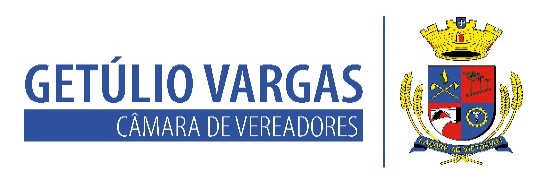 BOLETIM INFORMATIVO Nº. 011/2022Sessão Ordinária do dia 14 de abril de 2022, às 18h30, realizada na sede do Poder Legislativo, na Sala das Sessões Engenheiro Firmino Girardello, sob a Presidência do Vereador Dinarte Afonso Tagliari Farias, secretariado pelo Vereador Jeferson Wilian Karpinski, 2º Secretário, com presença dos Vereadores: Ademar José Rigon, Aquiles Pessoa da Silva, Ines Aparecida Borba, Nilso João Talgatti, Paulo Dall Agnol e Sélio da Silva.PROPOSIÇÕES EM PAUTA	Projeto de Lei 041/2022, de 12-04-2022 - Executivo Municipal – Autoriza o Poder Executivo Municipal a firmar  Parceria via Termo de Fomento,  com  o Sindicato Rural de Getúlio Vargas, para realização do IX Fórum Norte Gaúcho do Milho e VIII Fórum Norte Gaúcho do Trigo.APROVADO POR UNANIMIDADEProjeto de Lei Complementar 042/2022, de 12-04-2022 - Executivo Municipal - Suspende o prazo de validade dos concursos públicos durante o período de ocorrência do estado de calamidade pública no Município de Getúlio Vargas, reconhecido pelo Decreto Municipal nº 3.469 de 20 de março de 2020.APROVADO POR UNANIMIDADEProjeto de Lei 043/2022, de 12-04-2022 - Executivo Municipal – Altera a Lei Municipal nº 5.941/2021 que dispõe sobre a autorização de alienação de área de propriedade do Município, na forma que especifica.APROVADO POR UNANIMIDADEProjeto de Lei  044/2022, de 12-04-2022 - Executivo Municipal – Inclui nova Ação no Anexo de Programas, Objetivos e Metas da Administração do PLANO PLURIANUAL (PPA), Lei Municipal nº. 5.843/21 e na Relação Cadastral de Ações de Governo das DIRETRIZES ORÇAMENTÁRIAS (LDO), Lei Municipal nº. 5.875/21, na SECRETARIA MUNICIPAL DE SAÚDE E ASSISTÊNCIA SOCIAL.APROVADO POR UNANIMIDADEProjeto de Lei 045/2022, de 12-04-2022 - Executivo Municipal - Autoriza o Poder Executivo Municipal a abrir um Crédito Especial no valor de R$ 20.351,40 (vinte mil, trezentos e cinquenta e um reais e quarenta centavos), destinado às ações afetas a Portaria MC nº 751/22 de 21 de Fevereiro de 2022, na Secretaria Municipal de Saúde e Assistência Social de Getúlio Vargas RS.APROVADO POR UNANIMIDADEProjeto de Lei 046/2022, de 12-04-2022 - Executivo Municipal - Modifica a Lei Municipal nº 5.679 de julho de 2020 que  autorizou o Poder Executivo do Município de Getúlio Vargas a realizar acordo extrajudicial referente ao ressarcimento dos valores a serem despendidos no pagamento dos Precatórios nºs 0004570-32.2019.5.04.0000, 0004573-84.2019.5.04.0000, 0005961-22.2019.5.04.000, 0006160-44.2019.5.04.000 e 0006821-23.2019.5.04.000, oriundos do Tribunal Regional do Traballho da Quarta Região – TRT4.APROVADO POR UNANIMIDADEProjeto de Decreto Legislativo 002/2022, de 12-04-2022 - Mesa Diretora - Dispõe sobre a realização da Sessão Solene de entrega do Prêmio “Mulher Cidadã”.APROVADO POR UNANIMIDADEIndicação 002/2022, de 12-04-2022 - Vereador Ademar Rigon - Sugere ao Executivo Municipal a criação de Lei Municipal para concessão de desconto sobre o pagamento do Imposto Predial e Territorial Urbano (IPTU) em 20%, para pagamento antecipado em cota única, para imóvel que tenha regularizado sua calçada de acordo com a ABNT NBR 9050 (piso tátil) e Código de Obras Municipal.APROVADO POR UNANIMIDADECOMUNICADOS*A próxima Sessão Ordinária, acontece no dia 28 de abril.*O atendimento na Casa acontece das 8h30 às 11h30, e das 13h30 às 17h, de segunda a sexta-feira.*O contato com o Poder Legislativo pode ser feito também por telefone através do número 54 3341 3889, ou pelo e-mail: camaravereadoresgv@gmail.com.Para maiores informações acesse:www.getuliovargas.rs.leg.brGetúlio Vargas, 19 de abril de 2022Dinarte Afonso Tagliari FariasPresidente 